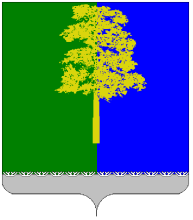 ХАНТЫ-МАНСИЙСКИЙ АВТОНОМНЫЙ ОКРУГ – ЮГРАДУМА КОНДИНСКОГО РАЙОНАРЕШЕНИЕОб утверждении Положения о Координационном совете представительных органов местного самоуправления Кондинского районаВ соответствии с Уставом Кондинского района, в целях укрепления взаимодействия Думы Кондинского района и Советов депутатов городских                     и сельских поселений, входящих в состав Кондинского района, а также                    в целях совершенствования нормотворческого процесса в сфере местного самоуправления Кондинского района, Дума Кондинского района решила:Утвердить Положение о Координационном совете представительных органов местного самоуправления Кондинского района (приложение).Признать утратившими силу решения Думы Кондинского района:1) от 28 декабря 2010 года № 43 «Об утверждении Положения                            «О Координационном совете представительных органов местного самоуправления Кондинского района»;2) от 20 марта 2013 года № 333 «О внесении изменений в решение Думы Кондинского района от 28 декабря 2010 года № 43».Настоящее решение вступает в силу после его официального опубликования.Настоящее решение опубликовать в газете «Кондинский вестник»            и разместить на официальном сайте органов местного самоуправления Кондинского района.5. Контроль за выполнением настоящего решения возложить на председателя Думы Кондинского района А.А. Тагильцева и главу Кондинского района                   А.В. Дубовика в соответствии с их компетенцией. Председатель Думы Кондинского района                                              А.А. ТагильцевГлава Кондинского района                                                                          А.В. Дубовикпгт. Междуреченский15 марта 2016 года № 84Приложение к решению Думы Кондинского районаот 15.03.2016 № 84Положениео Координационном совете представительных органов местного самоуправления Кондинского района Статья 1. Общие положения1. Координационный совет представительных органов местного самоуправления Кондинского района (далее – Координационный совет) создается в целях координации деятельности представительных органов местного самоуправления Кондинского района по вопросам местного самоуправления Кондинского района в целях укрепления взаимодействия Думы Кондинского района и Советов депутатов городских и сельских поселений, входящих в состав Кондинского района (далее – представительные органы), а также в целях совершенствования нормотворческого процесса в сфере местного самоуправления. 2. Координационный совет является постоянно действующим совещательным органом.3. Координационный совет не является юридическим лицом                      и не подлежит государственной регистрации. 4. Координационный совет в своей деятельности руководствуется Конституцией Российской Федерации, федеральными законами, законами Ханты-Мансийского автономного округа – Югры, Уставом Кондинского района и настоящим Положением. Статья 2. Функции Координационного совета1. Основными функциями Координационного совета являются:1) координация действий представительных органов по важнейшим вопросам развития муниципальных образований Кондинского района;2) изучение и распространение опыта работы представительных органов в решении вопросов местного значения Кондинского района, в том числе по организации их практической деятельности;3) выработка рекомендаций по совершенствованию работы представительных органов, их постоянных комиссий, других органов, улучшению планирования их деятельности, внедрению рациональных форм работы, в том числе депутатского корпуса;4) укрепление взаимодействия Думы Кондинского района с Советами депутатов городских и сельских поселений, входящих в состав Кондинского района, оказание им правовой и организационно-методической помощи; 5) изучение и распространение опыта нормативного обеспечения местного самоуправления, оказание помощи муниципальным образованиям Кондинского района в формировании муниципальной правовой базы путем информационного обмена между представительными органами; 6) обобщение и распространение положительного опыта представительных органов по применению законов и иных нормативных правовых актов, развитию правовой базы местного самоуправления Кондинского района; 7) обсуждение проектов муниципальных нормативных правовых актов Кондинского района;8) решение иных вопросов взаимодействия представительных органов.Статья 3. Состав Координационного совета1. В состав Координационного совета от Думы Кондинского района          по должности входят председатель Думы Кондинского района, заместитель председателя Думы Кондинского района. От каждого представительного органа в состав Координационного совета по должности входит председатель представительного органа,                  а в случае, если представительный орган возглавляет глава муниципального образования поселения, – глава муниципального образования поселения          или заместитель председателя представительного органа.В случае невозможности участия в работе Координационного совета председателя представительного органа либо главы муниципального образования поселения, если представительный орган возглавляет глава муниципального образования поселения, или заместителя председателя представительного органа в состав Координационного совета входит депутат, уполномоченный председателем представительного органа.В случае замены лиц, указанных в настоящей части, представительный орган не позднее чем через 5 дней со дня принятия соответствующего решения информирует об этом председателя Координационного совета.2. Установленное число членов Координационного совета – 12 человек. 3. На первом заседании Координационного совета избираются заместитель председателя Координационного совета. 4. Председателем Координационного совета является председатель Думы Кондинского района. В случае отсутствия председателя Координационного совета деятельностью Координационного совета руководит его заместитель.Статья 4. Полномочия председателя, заместителя председателя Координационного совета1. Председатель Координационного совета: 1) возглавляет Координационный совет и председательствует                   на его заседаниях; 2) организует текущую деятельность Координационного совета; 3) определяет время и место проведения заседаний Координационного совета; 4) формирует с учетом предложений членов Координационного совета проект повестки заседания Координационного совета; 5) подписывает решения и протокол Координационного совета; 6) дает поручения членам Координационного совета; 7) решает иные вопросы, связанные с реализацией функций Координационного совета. 2. Заместитель председателя Координационного совета:1) в случае отсутствия председателя Координационного совета руководит деятельностью Координационного совета;2) осуществляет иные полномочия, связанные с реализацией функций Координационного совета по поручению председателя Координационного совета.Статья 5. Порядок деятельности Координационного совета1. Основной формой деятельности Координационного совета является заседание Координационного совета. 2. Заседания Координационного совета проводятся по мере необходимости, но не реже одного раза в полугодие. 3. Заседания Координационного совета правомочны, если на них присутствует большинство от установленного числа членов Координационного совета. 4. На заседания Координационного совета могут приглашаться депутаты Думы Кондинского района, представители администрации Кондинского района, администраций городских и сельских поселений, входящих в состав Кондинского района, прокуратуры, общественных объединений, средств массовой информации и иные лица. 5. Повестки заседаний Координационного совета направляются                  не позднее, чем за 5 дней до дня заседания Координационного совета всем членам Координационного совета, а в случае необходимости всем приглашенным.Повестки заседаний Координационного совета размещаются                     на официальном сайте органов местного самоуправления Кондинского района в информационно-телекоммуникационной сети «Интернет».6. Заседания Координационного совета проходят в соответствии                  с вопросами, внесенными в повестку заседания. Ведет заседания председатель Координационного совета, при его отсутствии - заместитель председателя Думы. Основные докладчики выступают не более 15 минут, содокладчики – не более 5 минут. Тексты докладов, а также иные материалы по вопросам повестки заседания представляются в аппарат Думы Кондинского района, не позднее, чем за 5 дней до заседания Координационного совета. 7. Решения Координационного совета принимаются большинством голосов от присутствующих на заседании членов Координационного совета, подписываются председателем Координационного совета, носят рекомендательный характер и могут направляться в средства массовой информации, иные заинтересованные органы и организации, а также размещаются на официальном сайте органов местного самоуправления Кондинского района в информационно0телекоммуникационной сети «Интернет». 8. Аппарат Думы Кондинского района организует подготовку материалов к заседаниям Координационного совета, проектов решений, информирует членов Координационного совета о месте, времени проведения заседаний Координационного совета, направляет повестки заседаний                  и обеспечивает необходимыми материалами членов Координационного совета, а в случае необходимости приглашенных.9. Организационно-техническое, правовое, информационное обеспечение и сопровождение деятельности Координационного совета осуществляется аппаратом Думы Кондинского района. Протоколы заседаний Координационного совета, решения и материалы к ним хранятся в аппарате Думы Кондинского района. 